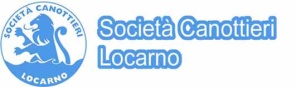 FORMULARIO  ISCRIZIONI  CAMPIONATI TICINESI DI REMOERGOMETRODOMENICA 21 FEBBRAIO 2016 (da ritornare entro le 12.00 di domenica 21 febbraio a zenoniaugusto@gmail.com)*Il miglior tempo personale sulla distanza richiesta ai campionati ticinesi (vedi bando)Cognome e nomeAnno di nascitaCategoria*Miglior tempo personaleosservazioni